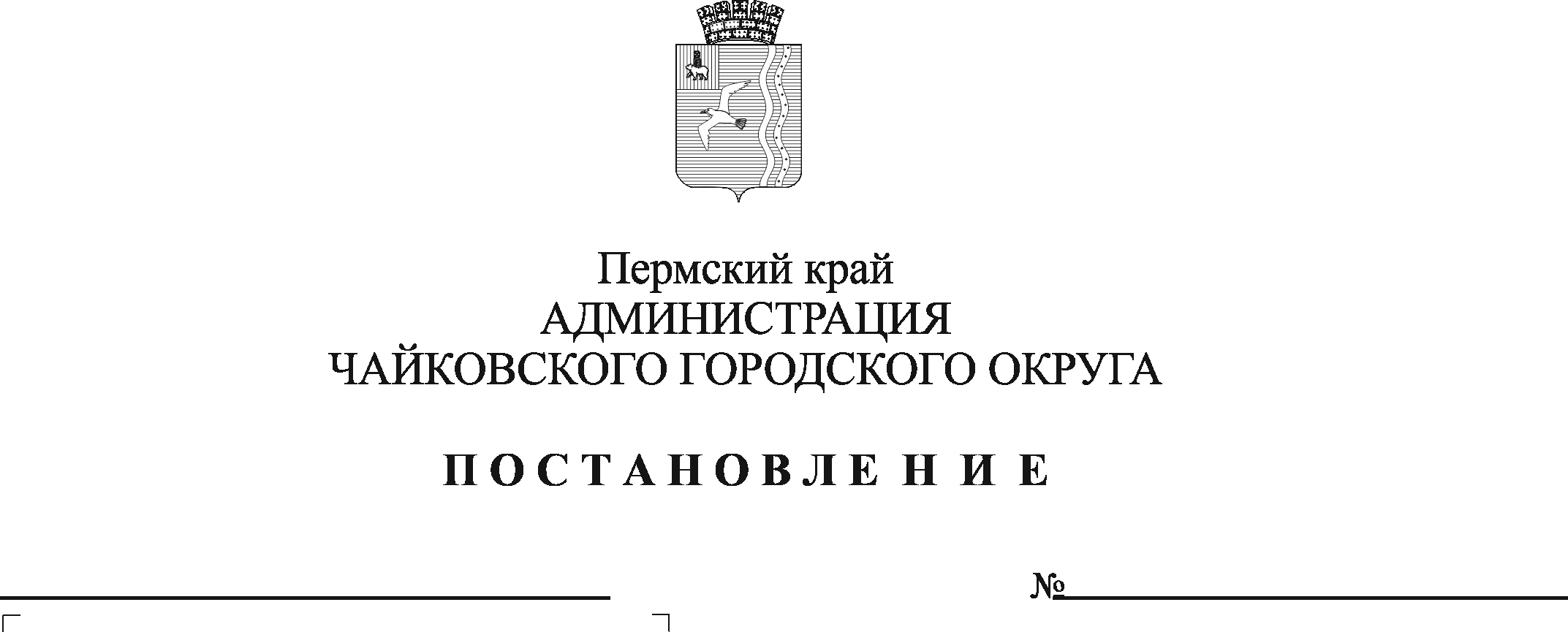 В соответствии с федеральными законами от 12 января 1996 г. № 8-ФЗ «О погребении и похоронном деле», от 6 октября 2003 г. № 131-ФЗ «Об общих принципах организации местного самоуправления в Российской Федерации»,  Указом Президента Российской Федерации от 29 июня 1996 г. № 1001 «О гарантиях прав граждан на предоставление услуг по погребению умерших», постановлением Правительства Российской Федерации от 30 января 2023 г. № 119 «Об утверждении коэффициента индексации выплат, пособий и компенсаций в 2023 году», указом губернатора Пермского края от 17 марта 2006 г. № 39 «Об утверждении Порядка возмещения стоимости гарантированного перечня услуг по погребению и выплаты социального пособия на погребение за счет средств бюджета Пермского края», Уставом Чайковского городского округа	ПОСТАНОВЛЯЮ:Внести изменения в постановление администрации Чайковского городского округа от 9 февраля 2023 г. № 109 «Об установлении стоимости услуг, предоставляемых согласно гарантированному перечню услуг по погребению»:в преамбуле после слов «Указом Президента Российской Федерации от 29 июня 1996 г. № 1001 «О гарантиях прав граждан на предоставление услуг по погребению умерших» дополнить словами «постановлением Правительства Российской Федерации от 30 января 2023 г. № 119 «Об утверждении коэффициента индексации выплат, пособий и компенсаций в 2023 году»;пункт 1 изложить в следующей редакции:«1. Установить с 1 февраля 2023 г. стоимость услуг:по погребению, предоставляемых согласно гарантированному перечню услуг по погребению, согласно приложению 1 к настоящему постановлению;по погребению, предоставляемых согласно гарантированному перечню услуг по погребению умерших (погибших), не имеющих супруга, близких родственников либо законного представителя умершего,  согласно приложению 2 к настоящему постановлению.»;дополнить приложением 2 согласно приложению к настоящему постановлению.	2. Опубликовать постановление в газете «Огни Камы» и разместить на официальном сайте администрации Чайковского городского округа.	3. Постановление вступает в силу после его официального опубликования и распространяется на правоотношения, возникшие с 1 февраля 2023 г. Глава городского округа-глава администрации Чайковского городского округа 			                         Ю.Г. ВостриковПриложениек постановлению администрации Чайковского городского округаот _______________ № _______Стоимость услуг по погребению, предоставляемых согласно гарантированному перечню услуг по погребению умерших (погибших), не имеющих супруга, близких родственников либо законного представителя умершего№ п/пНаименование услугСтоимость,руб.1.Оформление первичных документов, необходимых для погребения:- гербовое свидетельство о смерти;- справка о смерти на выплату социального пособияБесплатно2.Облачение телаБесплатно3.Предоставление и доставка предметов, необходимых для погребения:- гроб деревянный из хвойных пород, обитый изнутри х/б тканью (с «постелькой», х/б покрывалом);- крест деревянный с надписью2752,27  325,614.Перевозка тела умершего от дома (морга) до кладбища на катафалке 1140,235.Погребение (копка могилы)4744,396.Итого:8962,50